Exercice de décodage d’un programme de Blue-Bot: Quel chemin emprunte Blue-Bot pour aller jusqu’à la fleur ?Trace-le sur le quadrillage.Exercice de codage d’un déplacement de Blue-Bot: Quel est le programme qui permet à Blue-Bot de suivre ce chemin pour aller jusqu’à la fleur ?Ecris le programme en utilisant les signes suivants : GO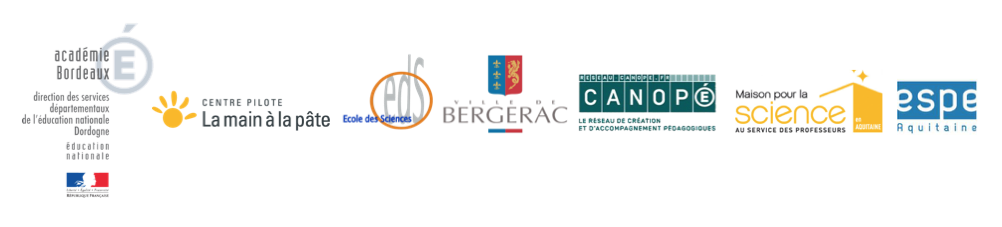 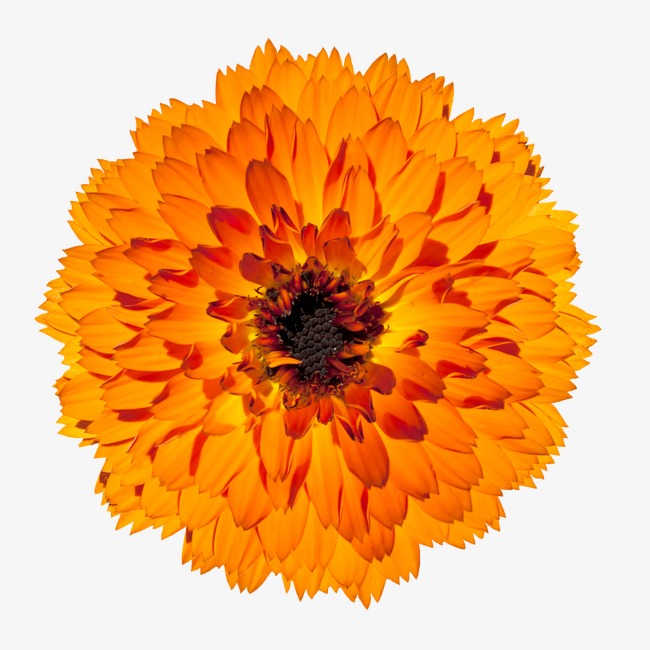 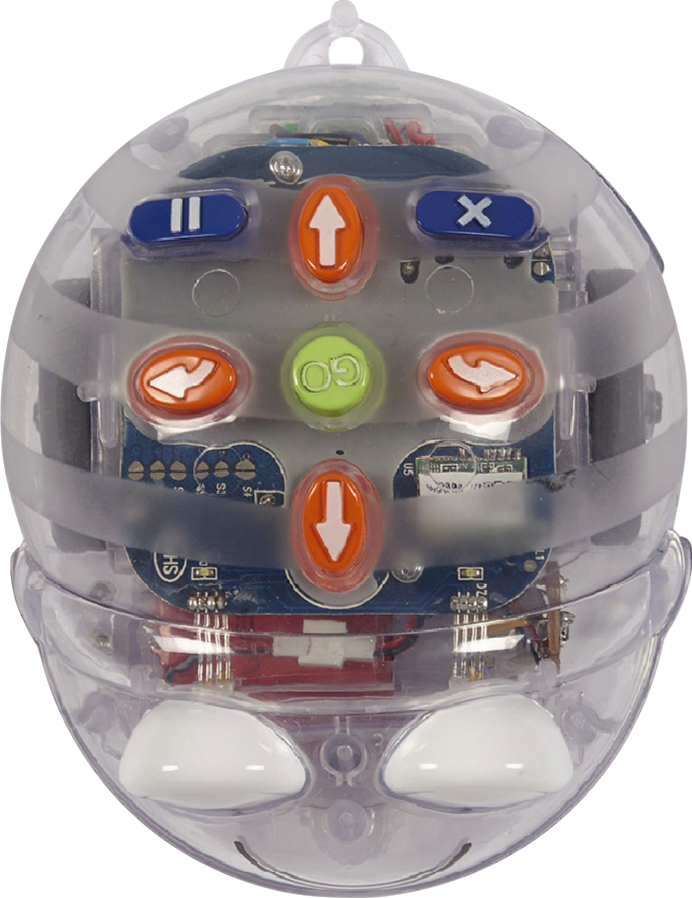 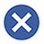 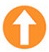 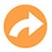 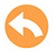 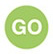 